29 августа в ДК п.Синегорский состоялся праздничный концерт «Особая профессия шахтёр!»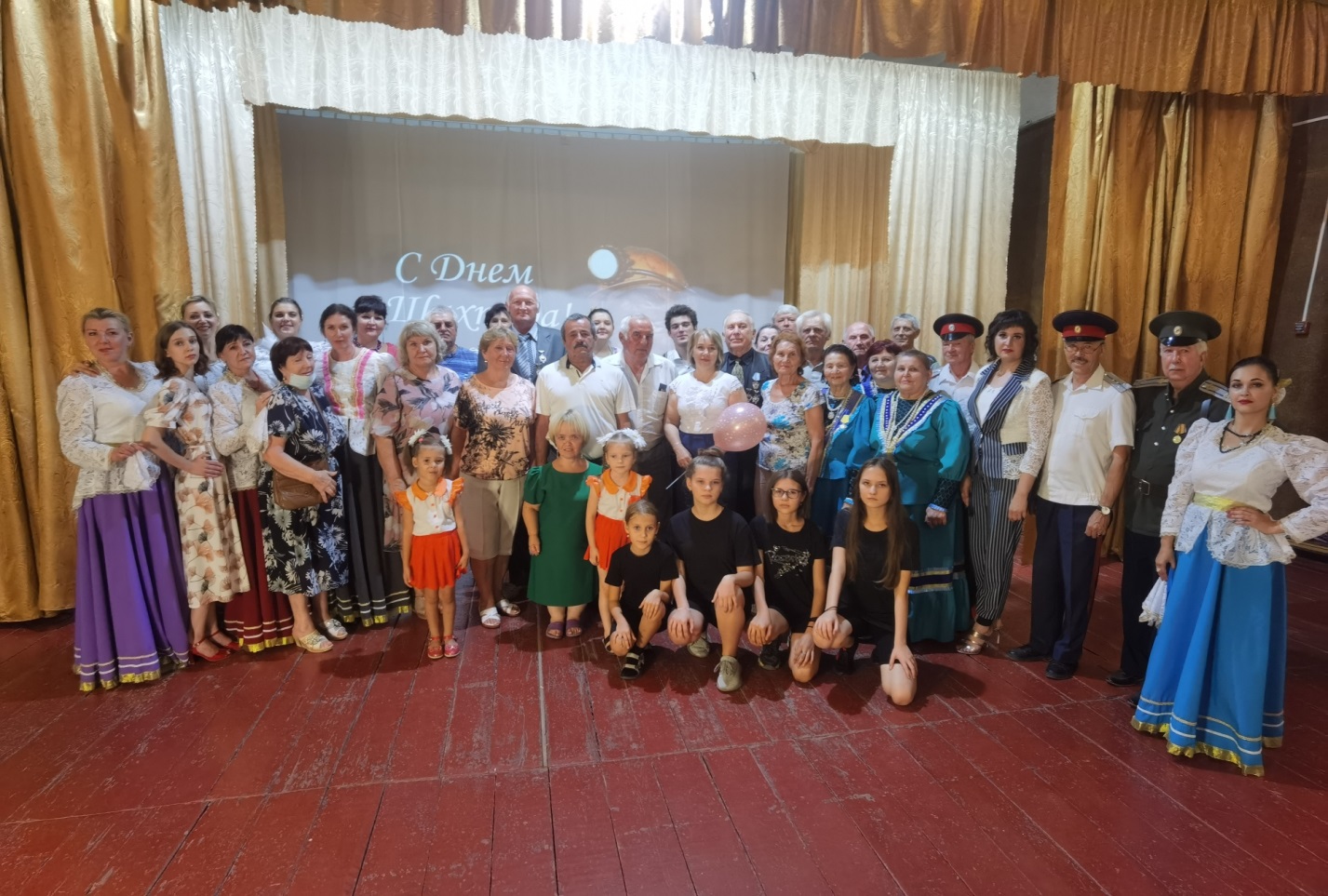 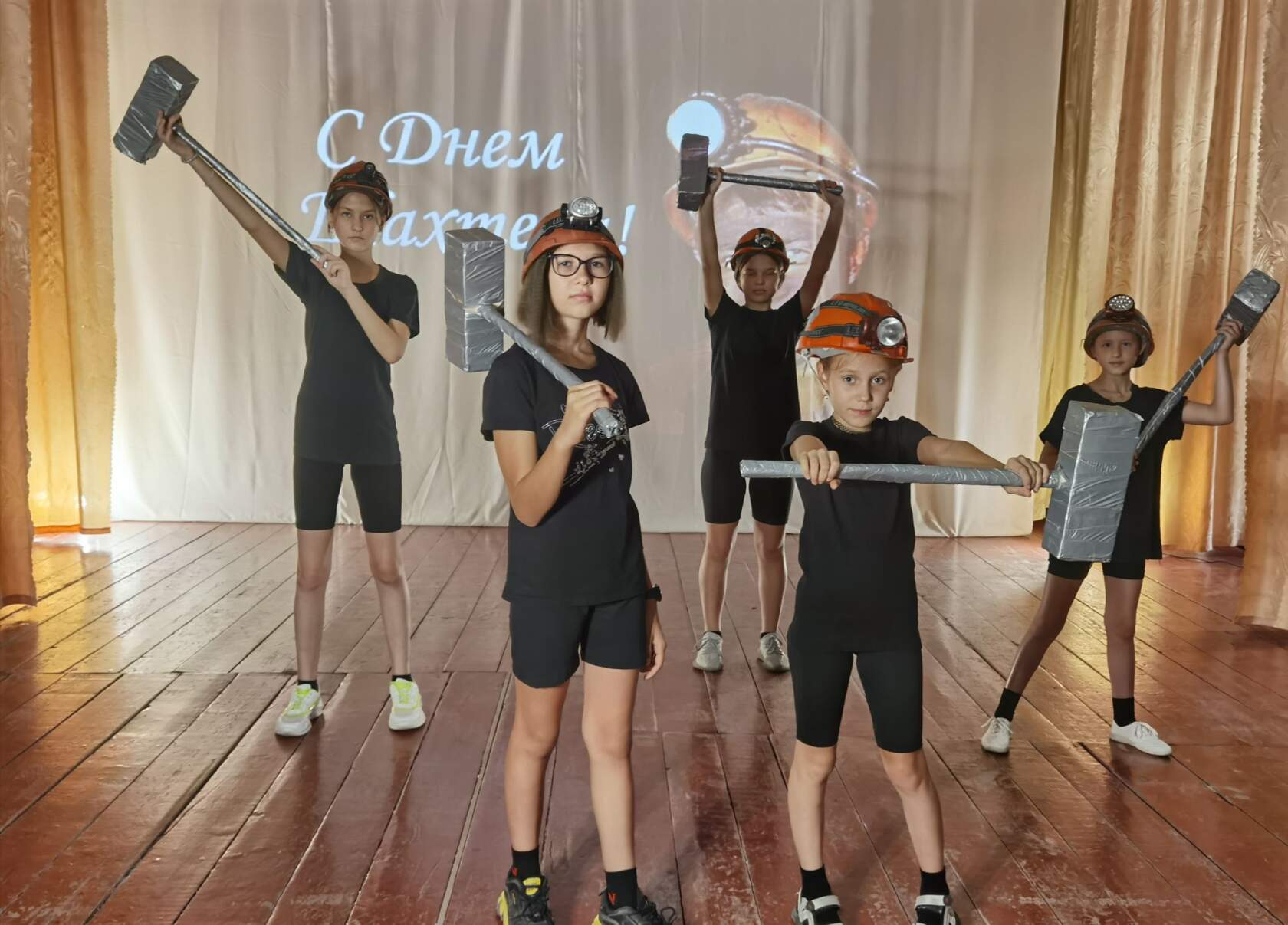 